Nominator Information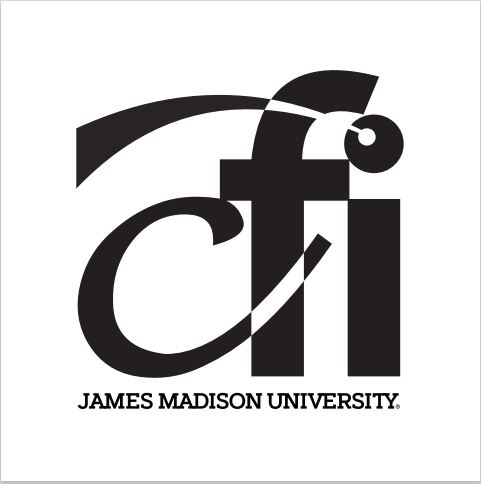 Nominee InformationRequired Nomination Materials (see website for details)Electronic materials: In a single email from the nominator to cfi@jmu.edu, please include the following files, starting with the nominee’s last name.Nomination form: (example: Smith.nomform.docxNominator letter: (example: Smith.nomination.docx)Student letter: (example: Smith.student letter.docx)Curriculum Vita: (example:  Smith.CV.docx)Course list: (example: Smith.courselist.docx)Evaluation summary: (example: Smith.evaluation.docx)Endorsement e-mail from the Academic Unit Head to cfi@jmu.edu indicating support for the nomination (example: Smith.auh.docx) Optional letter: (example: Smith.optional.docx)Supplemental materials: (example: Smith.supplemental.docx)Email all nomination materials to cfi@jmu.edu by January 31, 2024.Provost’s Award for Excellence in Part-Time Teaching Nomination FormNameTitleStatus / Role                 Faculty            Student               Self                 Faculty            Student               Self                 Faculty            Student               SelfCollegeDepartmentE-mail AddressPhoneToday’s DateNameTitleCollegeDepartmentE-mail AddressPhone